Detailed description of ECTS credits awarded - part BThe number of ECTS credits awarded consists of:1. Contact hours with the academic teacher:Total: 	17.0 h.2. Independent work of a student:Total:  0 hcontact hours + independent work of a student Total:  17.0 h1 ECTS credit = 25-30 h of an average student’s work, number of ECTS credit = 17.0 h : 25.0 h/ECTS = 0.68  ECTS on average:  0.5 ECTS - including the number of ECTS credits for contact hours with the direct participation of an academic teacher: 0,00 ECTS points, - including the number of ECTS credits for hours of independent work of a student: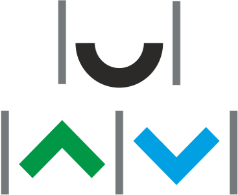 UNIVERSITY OF WARMIA AND MAZURY IN OLSZTYNFaculty of MedicineCourse sylabus – part A48SJ-NUCMEDNuclear MedicineECTS: 0.68 CYCLE: 2023LSUBJECT MATTER CONTENTLECTUREStandard methods of radionuclide diagnostics in everyday clinical practice. (Theme includes issues clinical use of standard procedures for nuclear medicine in clinical practice). Radionuclide Diagnostics tumors / neuroendocrine tumors (NET / NEN) with regard to functional and structural diagnostics and image fusion of both types of research. Issues will include a wide range of clinical use of diagnostic imaging methods in an integrated specialist diagnosis of neuroendocrine tumors. The use of FDG-PET in oncology (clinical indications). Topic includes discussion of the recommendation of the use of FDG - PET in oncology based on Recommendation Polish developed using FDG-PET in oncology). Modern therapy with the use of radioisotopes, clinical indications and recommendations.CLASSESClasses with students on the state of knowledge in nuclear medicine to the field of nuclear medicine products in students the analytical skills of functional solutions with the potential use of imaging methods outlined in the wider diagnostic radioisotopes, as well as therapy using mainly beta emissions. As part of the practical classes will be presented in the form of audio-visual structure of the plant and standard nuclear medicine diagnostic and therapeutic procedures performed in the Nuclear Medicine. As part of the presentation will be presented the specifics of issues related to the implementation of scintigraphic studies, radioisotope labeling procedures and standard quality control performed in the Nuclear MedicineTEACHING OBJECTIVEThe aim of the subject of nuclear medicine is to present the basics of diagnostics and radioisotope therapy (scintigraphy) used in everyday clinical practice. Classes are about presentation the current state of knowledge in the field of nuclear medicine with the development of analytical capabilities in students approach to functional (scintigraphic) diagnostics with the potential use of methods radioisotope in broadly understood imaging diagnostics as well as in therapy with the use of radioisotopes. The current state of knowledge on this subject will be synthetically presented to students, with intention deepen their knowledge and develop the possibility of a very broad, uninhibited approach to clinical issues related to diagnostic imaging. These classes will be an introduction to the potential the use of scintigraphic methods in the metabolic assessment of pathological changes, responses to the applied ones various methods of therapy and visual "follow-up".DESCRIPTION OF THE LEARNING OUTCOMES OF THE COURSE IN RELATION TO THE DESCRIPTION OF THE CHARACTERISTICS OF THE SECOND LEVEL LEARNING OUTCOMES FOR QUALIFICATIONS AT LEVELS 6-8 OF THE POLISH QUALIFICATION FRAMEWORK IN RELATION TO THE SCIENTIFIC DISCIPLINES AND THE EFFECTS FOR FIELDS OF STUDY:LEARNING OUTCOMES: Knowledge:Skills:Social competence:TEACHING FORMS AND METHODS:FORM AND CONDITIONS OF VERIFYING LEARNING OUTCOMES: BASIC LITERATURE:SUPPLEMENTARY LITERATURE:48SJ-NUCMEDECTS: 0.68CYCLE:  2023LNuclear Medicine- participation in: Lecture10.0 h- participation in: Classes5.0 h- consultation2.0